 	Operator de date cu caracter personal, înregistrat la A.N.S.P.D.C.P. sub nr. 8341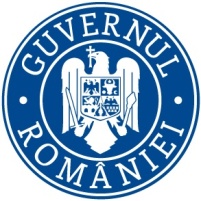 							     	C.C.R.P. /23.03.2022COMUNICAT DE PRESĂRef.:	-  Precizări cu privire la Procedura de încadrare în muncă a cetățenilor 	   ucraineni care provin din zona de conflict armat din UcrainaLa data de 09.03.2022 a fost publicat Ordinul nr. 301, pentru aprobarea <LLNK 12022     0310BD21   0 10>Procedurii de încadrare în muncă  a cetăţenilor ucraineni care provin din zona de conflict armat din Ucraina, publicat în Monitorul Oficial al României nr. 240/10.03.2022 care prevede procedura de încadrare în muncă a cetăţenilor ucraineni care provin din zona de conflict armat din Ucraina.Totodată, vă informăm că la data de 22.03.2022 Inspecția Muncii a elaborat GHIDUL de înregistrare a salariaților cetățeni ucraineni în Registrul General de Evidență a Salariaților. Având în vedere faptul că o informare publică reprezintă un element important în conștientizarea angajatorilor, lucrătorilor, a reprezentanților acestora și a publicului larg, vă rugăm să ne sprijiniți cu promovarea informațiilor privind documentele mai sus-menționate, condițiile și modalitatea de încadrare în muncă a cetățenilor ucraineni unde parte de informații sunt și în limba ucraineană, informații  existente pe site-ul instituției noastre la secțiunea - Informații de interes public/Informări și pe site-ul Inspecției Muncii, accesând următoarele link-uri:  http://www.itmsuceava.ro/itmsv/uploads/documente/informari/2022/Elemente_munca_Ukrainian_UKR_RO.pdf                                http://www.itmsuceava.ro/itmsv/uploads/documente/informari/2022/ghid%20revisal%20ukraina.pdfhttps://www.inspectiamuncii.ro/documents/66402/200730/Elemente_munca_Ukrainian_UKR_RO.pdf/d5a0c82d-89ac-4f70-b72f-6ec4ce4c369aCu deosebită consideraţie,Romeo BUTNARIUInspector ŞefInspectoratul Teritorial de Muncă Suceava Narcisa CIOLTANConsilier, Compartiment Comunicare şi Relaţii cu Publicul